РФАДМИНИСТРАЦИЯ ЗАПАДНОДВИНСКОГО МУНИЦИПАЛЬНОГО ОКРУГА ТВЕРСКОЙ ОБЛАСТИПОСТАНОВЛЕНИЕ 13.10.2022 г.                            г. Западная Двина                          № 405О создании муниципального резерва топлива В соответствии с Федеральным законом от 06.10.2003 г. №131- ФЗ "Об общих принципах организации местного самоуправления в Российской Федерации", Федеральным законом от 27.07.2010 № 190-ФЗ «О теплоснабжении», Уставом Западнодвинского муниципального округа, Администрация Западнодвинского муниципального округа.ПОСТАНОВЛЯЕТ:1. Создать муниципальный резерв топлива:- натуральный уголь в объёме 667(Шестьсот шестьдесят семь) тонн;2.Утвердить Положение о муниципальном резерве топлива (прилагается);3.Формирование муниципального резерва топлива осуществить за счет средств бюджета муниципального образования Западнодвинский муниципальный округ Тверской области;4. Настоящее постановление вступает в силу со дня его подписания и подлежит фациальному опубликованию в газете «Авангард» и размещению на официальном сайте Администрации Западнодвинского муниципального округа Тверской области в информационно-телекоммуникационной сети  Интернет.5.Контроль за исполнением настоящего постановления оставляю за собой.                               Глава Западнодвинского                               муниципального округа    О. А. ГолубеваПриложениек постановлению АдминистрацииЗападнодвинского муниципального округаТверской области                                                                                                                   от 13.10. 2022г. № 405 ПОЛОЖЕНИЕО муниципальном резерве топливаОбщие положенияМуниципальный резерв топлива создается с  целью    оперативного обеспечения организаций, осуществляющих  теплоснабжение жилищного фонда и объектов социальной сферы Западнодвинского муниципального округа Тверской области (далее - муниципальный округ), топливом при возникновении кризисных ситуаций и для предупреждения ситуаций, которые могут привести к нарушению функционирования систем жизнеобеспечения населения и ликвидации их последствий, обеспечения устойчивого прохождения отопительных периодов.Кризисными признаются ситуации, связанные с угрозой возникновения или возникновением на территории муниципального округа чрезвычайной ситуации при наличии факта снижения запаса топлива в теплоснабжающих организациях до уровня нормативного расхода топлива на трое суток в отопительный период.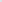 Нормативный расход топлива соответствует величине расхода натурального топлива, принятого при определении тарифа на тепло энергию, который утверждается приказом Региональной энергетической комиссии Тверской области.Управление и распоряжение муниципальным резервом топлива осуществляется Администрацией Западнодвинского муниципального округа Тверской области в соответствии с настоящим Положением.В исключительных случаях Администрация Западнодвинского муниципального округа Тверской области вправе принимать решение о выдаче топлива из муниципального резерва топлива в случае превышения запасов топлива в теплоснабжающих организациях уровней нормативного расхода топлива, указанных в пункте 1.2 настоящего Положения.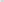 Объем средств бюджета муниципального образования Западнодвинскиймуниципальный округ Тверской области на формирование и содержание муниципального резерва топлива определяется в соответствии со сложившейся ценой дров и угля на момент формирования муниципального резерва топлива с учетом стоимости услуг по доставке топлива, включая НДС и другие обязательные платежи.2. Формирование муниципального резерва топлива2.1. Предложения по номенклатуре и количеству топлива, образующего муниципальный резерв топлива, подготавливаются отделом ЖКХ, энергетики и связи Администрации Западнодвинского муниципального округа Тверской области.2.2. Создание муниципального резерва топлива может осуществляться следующими способами:посредством заимствования из областного резерва топлива;посредством приобретения топлива за счет средств бюджета муниципального образования Западнодвинский муниципальный округ Тверской области на соответствующий финансовый год.Создание муниципального резерва топлива посредством заимствования из областного резерва топлива осуществляется в соответствии с постановлением Администрации Тверской области от 05.10.2006 № 254-па «Об областном резерве топлива».Создание муниципального резерва топлива посредством приобретения топлива за счет средств местного бюджета округа осуществляется в соответствии с требованиями Федерального закона от 05.04.2013 № 44-ФЗ «О контрактной системе в сфере закупок товаров, работ, услуг для обеспечения государственных и муниципальных нужд».3. Размещение и хранение муниципального резерва топливаТопливо, заимствованное или закупленное в муниципальный резерв, размещается в целом или по частям на ответственное хранение на промышленных или иных предприятиях и организациях независимо от формы собственности (далее - хранители), определяемых на конкурсной основе или иным не противоречащим действующему законодательству способом.Администрация Западнодвинского муниципального округа Тверской области заключает с хранителями муниципальный контракт (договор) на хранение, учет и отпуск топлива, первичное документальное оформление на движение материальных ценностей в соответствии с требованиями Федерального закона от 05.04.2013 № 44-ФЗ «О контрактной системе в сфере закупок товаров, работ, услуг для обеспечения государственных и муниципальных нужд».Оплата погрузочно-разгрузочных работ, услуг по хранению, учету и отпуску топлива, осуществляемых хранителями, производится Администрацией Западнодвинского муниципального округа Тверской области в соответствии с заключенными муниципальными контрактами (договорами) за счет средств местного бюджета на соответствующий финансовый год, предусмотренных на формирование муниципального резерва топлива.4. Порядок выдачи топлива из муниципального резерва и его возврата получателямиОтпуск топлива из муниципального резерва теплоснабжающим организациям производится по ходатайству руководителя теплоснабжающей организации (далее — ходатайство).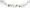 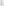 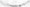 Максимальное количество топлива, отпускаемое теплоснабжающим организациям в течение календарного месяца, не должно превышать нормативного расхода топлива на 14 суток при максимально возможном суточном потреблении (при установлении критических температур наружного воздуха) для целей отопления.Ходатайство руководителя теплоснабжающей организации заключается в обращении к Главе Западнодвинского муниципального округа или лицу, исполняющему полномочия Главы Западнодвинского муниципального округа, о предоставлении необходимого объема топлива из муниципального резерва топлива. В ходатайстве должна быть отражена информация, подтверждающая критичность ситуации с топливом, сложившаяся в теплоснабжающей организации.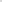 Ходатайство должно содержать следующие сведения и приложения.сведения о заключенных договорах на поставку топлива с начала отопительного сезона с указанием даты договора, поставщика, суммы договора, объема топлива по договору, объема фактически поставленного топлива на дату обращения;сведения о фактически сложившихся на момент обращения ценах на топливо;копии приказов РЭК Тверской области об утверждении тарифов на тепловую энергию;отчет о фактическом расходе топлива на отпущенную тепловую энергию;фактический остаток топлива на дату обращения;расчет нормативного расхода топлива в соответствии с пунктом 4.2 настоящего Положения;информацию, подтверждающую отсутствие финансовых средств на приобретение топлива;информацию о мерах, принятых или намеченных к принятию теплоснабжающей организацией в отношении недобросовестных поставщиков топлива, не выполнивших условия контракта на поставку топлива (обращение в судебные органы, включение в реестр недобросовестных поставщиков), с последующим представлением подтверждающих документов.Ходатайство рассматривается Администрацией Западнодвинского муниципального округа Тверской области не позднее дня, следующего за днем его поступления, с принятием решения о наличии признаков кризисной ситуации согласно пункту 1.2 настоящего Положения либо об отсутствии таковых.В случае принятия решения о наличии признаков кризисной ситуации Администрацией Западнодвинского муниципального округа Тверской области принимается решение (распоряжение) о предоставлении теплоснабжающей организации топлива из муниципального резерва топлива.На основании распоряжения Администрации Западнодвинского муниципального округа Тверской области, указанного в пункте 4.6 настоящего Положения, между Администрацией Западнодвинского муниципального округа Тверской области и теплоснабжающей организацией - получателем топлива заключается Договор заимствования топлива из муниципального резерва топлива по форме согласно приложению к настоящему Положению и подготавливаются документы на получение со склада хранителя предоставляемого объема топлива.К документам на получение топлива относятся:накладная в З экземплярах - для Администрации Западнодвинского муниципального округа Тверской области, хранителя и получателя топлива;письмо Администрации Западнодвинского муниципального округа Тверской области к хранителю о выдаче с его склада топлива с указанием вида топлива и его количества.4.9. Вывоз топлива со склада хранителя, и его доставка осуществляются за счет средств получателя топлива.4.10. Получение топлива со склада хранителя осуществляется уполномоченным лицом получателя топлива.4.11. Возврат топлива осуществляется в объемах заимствования и в сроки в    соответствии с Договором заимствования топлива из муниципального резерва топлива одним из следующих способов: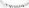 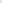 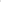 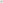 а) путем возврата топлива в объемах предоставления, качество которого должно соответствовать требованиям документации с учетом поставки на длительное хранение, иметь дату выработки, не более 6 месяцев до даты его возврата. Каждая партия возвращаемого топлива должна сопровождаться сертификатом соответствия, паспортом качества (при наличии) и копией счета-фактуры на приобретенное и возвращаемое в муниципальный резерв топливо;б) путем возмещения стоимости предоставленного топлива в бюджет муниципального округа.4.12 Датой возврата топлива является дата составления приемного акта о фактическом возврате топлива в пункт ответственного хранения или дата поступления денежных средств в бюджет муниципального округа в размере стоимости предоставленного топлива в случае исполнения обязанностей по возврату топлива путем возмещения его и стоимости.5. Организация контроля за реализацией настоящегоПоложенияАдминистрация Западнодвинского муниципального округа Тверской области имеет право на осуществление проверки достоверности сведений, указанных в пункте 4.4 настоящего Положения, по месту нахождения теплоснабжающей организации с целью выявления искажения приведенных данных и искусственного создания кризисной ситуации.Контроль за выполнением получателем топлива условий Договора заимствования топлива из муниципального резерва топлива осуществляется отделом ЖКХ, энергетики и связи Администрации Западнодвинского муниципального округа Тверской области и органами муниципального финансового контроля в соответствии с их компетенцией.Приложение к Положению о муниципальном резерве топливаДОГОВОР №__________        заимствования топлива из муниципального резерва топлива	г. Западная Двина                                                     «___»__________20___г.        Администрация Западнодвинского муниципального округа Тверской области, именуемая в дальнейшем «Администрация», в лице главы Западнодвинского муниципального округа Голубевой Оксаны Александровны, действующего на основании Устава, с одной стороны и ______________________________, именуемая(ый) в основании _________, далее по тексту именуемые «Стороны» на основании распоряжения Администрации Западнодвинского муниципального округа Тверской области ______________________заключили настоящий Договор о нижеследующемПРЕДМЕТ ДОГОВОРААдминистрация обязуется в срок до .20_ предоставить Получателю из муниципального резерва топлива в порядке временного заимствования с пункта ответственного хранения тонн угля, метров кубических дров, стоимостью) тыс. руб., именуемого в дальнейшем Продукция.       1.1 Получатель обязуется:а) выбрать Продукцию в срок до	.20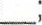 б) в срок до 20    возвратить в муниципальный резерв топлива на пункт ответственного хранения (далее - пункт ответственного хранения) тонн Продукции или осуществить возврат Продукции путем возмещения стоимости предоставленного топлива в бюджет муниципального образования Западнодвинский муниципальный округ по следующим реквизитам: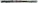 2. Порядок предоставления и возврата Продукции2.1. Предоставление Продукции осуществляется с пункта ответственного хранения уполномоченному лицу Получателя.2.2. Вывоз Продукции с пункта ответственного хранения, и ее доставка до места назначения, определенного Получателем, осуществляется за счет средств Получателя.2.3.Приемка Продукции, подлежащей предоставлению по настоящему Договору, по количеству и качеству производится Получателем на пункте ответственного хранения в соответствии с требованиями действующего законодательства.2.4.Датой предоставления Продукции Получателю является дата оформления накладной на предоставление Продукции. 2.5.Датой возврата Продукции является дата составления приемного акта о фактическом возврате Продукции на пункт ответственного хранения в полученном объеме, или дата поступления денежных средств в бюджет Западнодвинского муниципального округа в размере стоимости предоставленной Продукции.3.   Качество ПродукцииКачество выпускаемой Продукции должно соответствовать требованиям действующих стандартов и подтверждается копиями сертификата соответствия и паспорта качества (при наличии).Качество возвращаемой Продукции должно соответствовать требованиям, изложенным в п. 3.3 и п. 3.4 настоящего Договора: с учетом поставки на длительное хранение.Возвращаемая Продукция должна иметь дату выработки не более 6 месяцев до даты ее возврата.Каждая партия возвращаемой Продукции должна сопровождаться сертификатом соответствия на весь гарантийный срок хранения, паспортом качества (при наличии) и копией счета-фактуры на приобретенную и возвращенную в муниципальный резерв топлива Продукцию, заверенную Получателем.4. Ответственность СторонЗа неисполнение или ненадлежащее исполнение принятых на себя обязательств по настоящему Договору Стороны несут ответственность, предусмотренную Гражданским кодексом Российской Федерации,В случае несвоевременного возврата в муниципальный резерв топлива Получатель выплачивает в бюджет Администрации Западнодвинского муниципального округа Тверской области пени в размере 1/300 ключевой ставки Центрального Банка России за каждый день просрочки возврата от стоимости предоставленного топлива.4.3. При обнаружении в период хранения на пункте ответственного хранения скрытых производственных дефектов в Продукции, возвращенной в муниципальный резерв топлива, имущественную ответственность несет Получатель независимо от времени возврата Продукции и времени обнаружения указанных дефектов.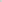 5. Прочие условияВзаимоотношения Сторон, не урегулированные настоящим Договором, регламентируются действующим законодательством.Стороны соглашаются, что разногласия по качеству Продукции разрешаются на основании нормативно-технической документации, действовавшей на дату возврата Продукции, и подлежат рассмотрению в течение всего установленного срока хранения соответствующей Продукции независимо от действующих сроков исковой давности.Изменения и дополнения к настоящему Договору имеют силу, если они оформлены в письменном виде и подписаны уполномоченными представителями Сторон по настоящему Договору.Споры и разногласия, связанные с выполнением настоящего Договора, разрешаются Сторонами путем переговоров. В случае если согласие Сторон не достигнуто, споры передаются на рассмотрение Арбитражного суда Тверской области.В случае изменения юридических адресов и банковских реквизитов Стороны обязаны в 5-дневный срок уведомить об этом друг друга.Настоящий Договор составлен в 2 экземплярах, имеющих одинаковую юридическую силу, по одному для каждой из Сторон.Настоящий Договор вступает в силу с ______ и действует до полного выполнения Сторонами своих обязательств.6. Юридические адреса и банковские реквизиты Сторон:Администрация Западнодвинского муниципального округаТверской областиПолучатель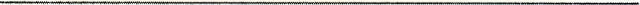 (банковские реквизиты)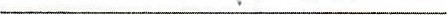 (наименование должности, а также фамилия, имя, отчество (при наличии) руководителя или уполномоченного им лица)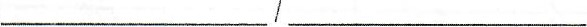 	(ПОДПИСЬ)	(ФИО)МП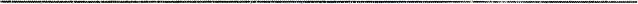 (банковские реквизиты)(банковские реквизиты)(наименование должности, а также фамилия, имя, отчество (при наличии) руководителя или уполномоченного им лица)	(ПОДПИСЬ)	(ФИО)МП(наименование ДОЛЖНОСТИ, а также фамилия, имя отчество (при наличии) руководителя или уполномоченных им лица)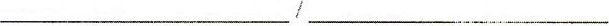 	(подпись)	(ФИО)гип